VSTUPNÍ ČÁSTNázev moduluPřevody EKód modulu23-m-2/AE87Typ vzděláváníOdborné vzděláváníTyp moduluodborný teoretickýVyužitelnost vzdělávacího moduluKategorie dosaženého vzděláníE (dvouleté, EQF úroveň 2)H (EQF úroveň 3)Skupiny oborů23 - Strojírenství a strojírenská výrobaKomplexní úlohaObory vzdělání - poznámky23-51-H/01 Strojní mechanik23-56-H/01 Obráběč kovů23-51-E/01 Strojírenské práceDélka modulu (počet hodin)12Poznámka k délce moduluPlatnost modulu od30. 04. 2020Platnost modulu doVstupní předpokladyAbsolvování 1. ročníku uvedených oborů vzdělání.Znalost základů technické dokumentace a základů techniky.JÁDRO MODULUCharakteristika moduluCílem je seznámit žáky s jednotlivými typy převodů se silovým a tvarovým stykem, druhy, konstrukcí, základními výpočty a použitím jednotlivých druhů převodů.Očekávané výsledky učeníŽák:orientuje se v základním rozdělení, charakteristikách a principech mechanických převodůvysvětlí základní funkci a použití jednotlivých druhů převodůpopíše a charakterizuje použití jednotlivých druhů převodů ve strojírenském oboruObsah vzdělávání (rozpis učiva)Převody:Základní rozdělení převodů – druhy, vlastnosti, použití, převodový poměrLanové a řemenové převody - ploché řemeny, klínové řemeny, ozubené řemenyŘetězové převody - svařované, kloubové a speciální řetězyTřecí převody a variátoryOzubené převody - kuželová a šroubová soukolíPohybové mechanizmyUčební činnosti žáků a strategie výukyDoporučené postupy výuky:Praktické ukázky – demonstrace s diskuzí, učení nápodobou, žák opakuje po vyučujícím postupy řešení. Žák napodobuje praktické úkony po vyučujícím. Výuka dvoustupňovým modelem: ukázka – předvedení, výklad – zopakování;Mechanická činnost - žák vykonává činnost přesně, spolehlivě a bezpečně. Žák připraví nástroj pro použití. Interpretuje postupy svých činností. Napodobování činnosti, řízená činnost - žák opakuje úkony demonstrované učitelem.  Počáteční stádium při osvojování komplexní dovednosti. Žák zhotoví, zkonstruuje, změří, opraví, sestaví.Využití multimediální techniky a prostředků, výuka výkladem za použití power point prezentace.Práce s výkresovou dokumentací, samostatně pronikat do smyslu studovaného textu a vytvářet si vzájemnou souvislost s již osvojenými znalostmi z jiných předmětů. Obrazové přílohy, diagramy, schémata nebo nákresy studovat společně s učebním textem a analyzovat problémy.Teoretická část:odborný výklad a prezentace na téma:
	základní rozdělení převodůmateriály a konstrukce ozubených kolprezentace ukázky použití převodů v praxiukázka schéma převodovkyPraktická část:žák provede základní  rozdělení a základní charakteristiku principů mechanických převodůžák provede vyhledání potřebných údajů v normě a Strojnických tabulkáchdiskuze žáků k významu mechanických a rotačních převodůsamostatná práce žáků na zadané modulární práci návrhu použití převodů v praxiExkurze:exkurze žáků do výrobního podnikuZařazení do učebního plánu, ročník2. ročníkVÝSTUPNÍ ČÁSTZpůsob ověřování dosažených výsledkůÚstní zkoušení -prověření oddborných znalostí otázkami na základní rozdělení, charakteristiku a principy mechanických převodůPísemné zkoušení -vědomostní test s otázkami z oblasti základních funkci a použití jednotlivých druhů převodůZávěrečná modulová práce -samostatná modulová práce na téma použití převodů v praxiKritéria hodnoceníÚstní zkoušení – prověření oborných znalostí se zpětnou vazbou.Písemné zkoušení – bodové hodnocení (splněno – více než 40 %)Závěrečná modulová práce – max. 100 %, min 40 %Hodnocení výsledků:Klasifikace převodem z bodového nebo percentuálního hodnocení:90 - 100 % … 180 -   89 % … 266 -   79 % … 340 -   65 % … 4  0 -   39 % … 5Doporučená literaturaVÁVRA, Pavel: Strojnické tabulky pro SPŠ strojnické. 2. vydání. Praha: SNTL, 1984. 672 s.LEINVEBER, Jan,DILLINGER Josef a kolektiv: Moderní strojírenství pro školu i praxi, 2007, Europa-Sobotáles, Praha, ISBN 978-80-86706-19-1MIČKAL K.: Strojnictví-Části strojů. Praha, SOBOTÁLES, 1995. 220s. ISBN 80-85920-01-8.DOLEČEK - HOLOUBEK: Strojnictví. Praha, SOBOTÁLES,2001. 192s. ISBN 80-85920-26-FIALOVÁ, Dana: Zámečnické práce a údržba pro odborná učiliště 1, Parta, 2006, 64 s. ISBN 978-80-7320-086-4FIALOVÁ, Dana: Zámečnické práce a údržba pro odborná učiliště 2, Parta, 2007, 99 s. ISBN 978- 80-7320-105-0FIALOVÁ, Dana: Zámečnické práce a údržba pro odborná učiliště 3, Parta, 2006, 64 s. ISBN 978-80-7320-12797https://eluc.kr-olomoucky.cz/PoznámkyObsahové upřesněníOV RVP - Odborné vzdělávání ve vztahu k RVPMateriál vznikl v rámci projektu Modernizace odborného vzdělávání (MOV), který byl spolufinancován z Evropských strukturálních a investičních fondů a jehož realizaci zajišťoval Národní pedagogický institut České republiky. Autorem materiálu a všech jeho částí, není-li uvedeno jinak, je Václav Kohout. Creative Commons CC BY SA 4.0 – Uveďte původ – Zachovejte licenci 4.0 Mezinárodní.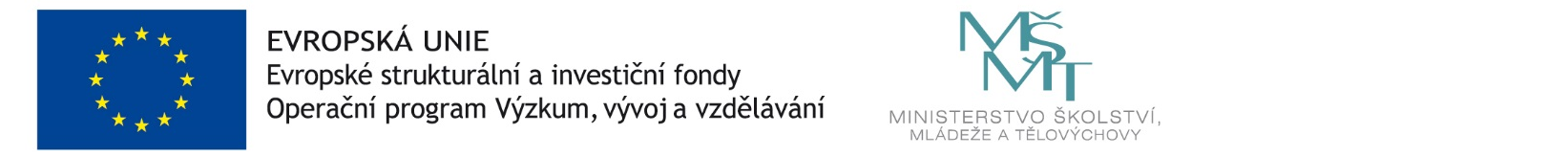 